Ejercicios tema 8: páginas 149 y 150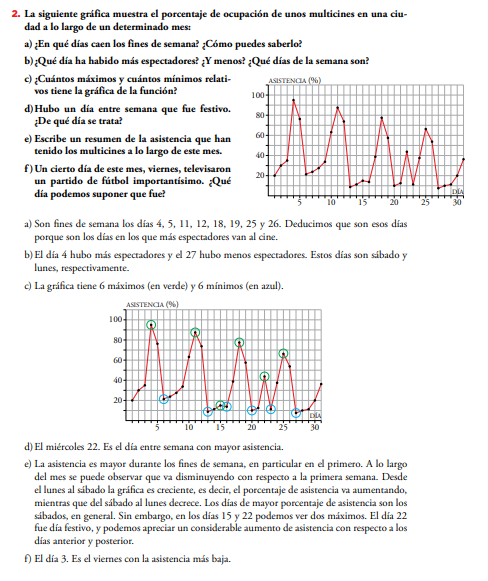 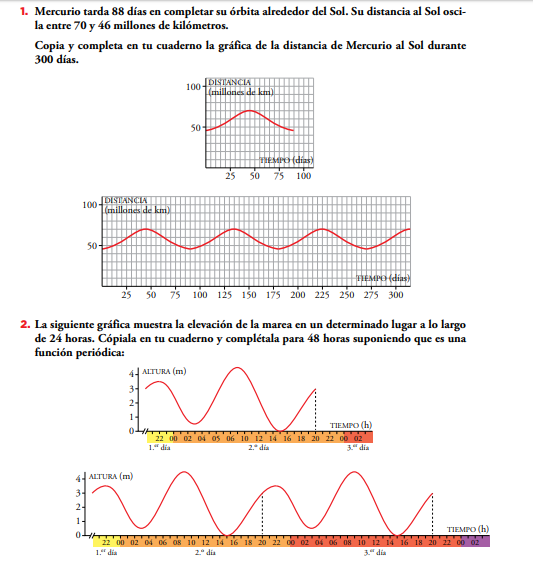 